Sufitowy system zawieszania lampChcąc zaoszczędzić przestrzeń użytkową oraz poprawić wygodę pracy w studiu fotograficznym, warto wyposażyć się w <b>sufitowy system zawieszania lamp</b>. Dzięki niemu z łatwością będzie można zaaranżować odpowiednie oświetlenie, nie utrudniając sobie i innym przemieszczania się po pomieszczeniu.W pracy fotografa swoboda ruchu jest bardzo istotna. Uchwycenie odpowiedniego ujęcia, nawet w studiu, może w różnych sytuacjach wymagać innego ustawienia. Duża ilość sprzętu ogranicza obszar w którym można płynnie się poruszać. Sufitowy system zawieszania lamp spowoduje, że stojące oświetlenie nie będzie utrudniać pracy.Z czego się składa?Podstawą sufitowego systemu do zawieszania lamp są szyny jezdne. Na nich zainstalowane są specjalne wózki, do których przymocowane są poprzeczne ramiona. Po nich, znów z wykorzystaniem wózków, przesuwają się pantografy służące do mocowania lamp. Cały system daje dowolność ustawienia oświetlania zarówno pod względem położenia w poziomie jak i w pionie. Prostota obsługi pozwala na samodzielny montaż.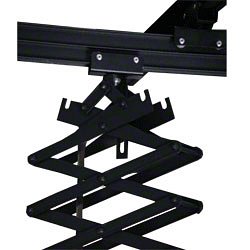 Sufitowy system zawieszania lamp - wygoda i bezpieczeństwoZastosowane sprężyny umożliwiają łatwą regulację wysokości. Kanały do prowadzenia przewodów lamp, ułatwiają ich prawidłowe ułożenie - dzięki czemu nie przeszkadzają w pracy. Dodatkowe linki zabezpieczają oświetlenie przed upadkiem z wysokości. Sufitowy system zawieszania lamp znacząco poprawia komfort pracy.